יעל פפר מנשותיו של גואל רצון בהרצאה מרתקת...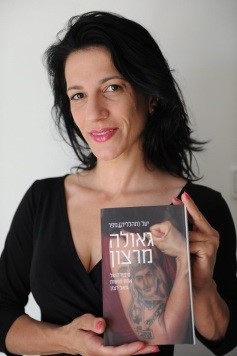 אצלנו במושב כפר אחים בבית העםמוצאי שבת 3/11/1820:00 מפגש קפה ועוגה20:30 תחילת ההרצאההערב מיועד לתושבי המושב נשמח לראותכם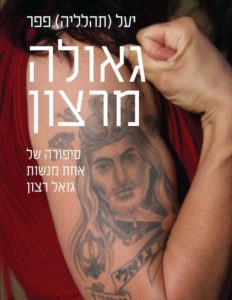 ועדת אירועי תרבות